浪琴表香港短途錦標(一級賽)  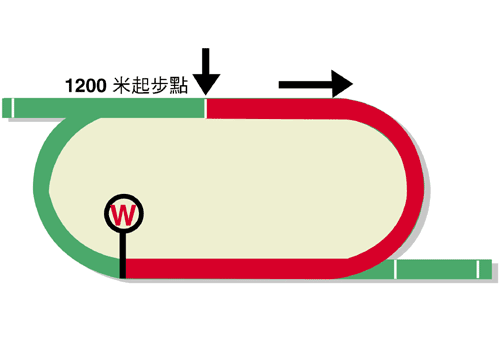 獎金二千萬港元 (約二百六十萬美元)冠軍11,400,000港元, 亞軍4,400,000港元, 季軍2,000,000港元   殿軍1,140,000港元, 第五名660,000港元, 第六名400,000港元馬匹實力分析表								                      排位統計數字	預計走位圖馬匹資料馬匹資料馬匹資料馬匹資料馬匹資料馬匹資料馬匹統計數字馬匹統計數字馬匹統計數字馬匹統計數字馬匹統計數字馬匹統計數字馬匹統計數字暫定騎師練馬師馬名參賽國
   /地區馬齡
/性別負磅國際評分出道至今一級賽實力好地實力濕地實力右轉跑道1000-1200同場同程暫定騎師練馬師爭分奪秒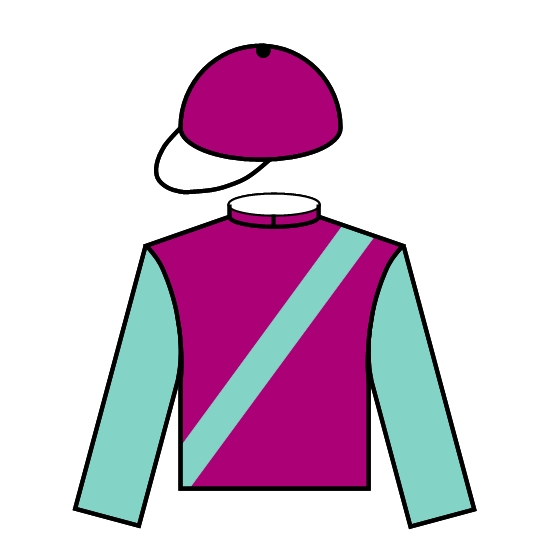 香港6閹12612022 (8-8-6)7 (2-3-2)21 (8-8-5)1 (0-0-1)22 (8-8-6)11 (5-2-4)11 (5-2-4)莫雷拉蔡約翰翩翩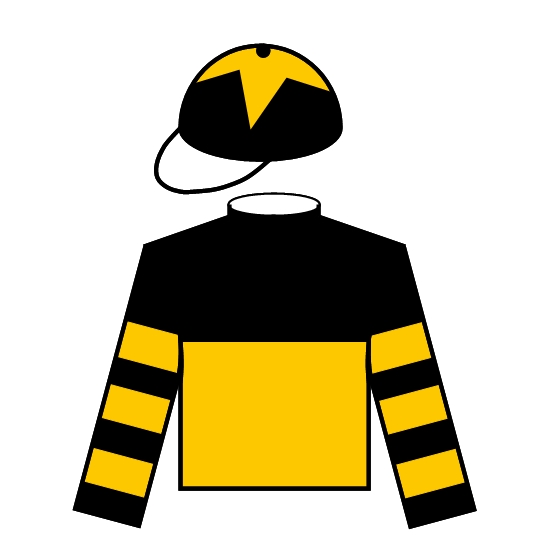 香港7閹12611918 (6-6-2)4 (1-2-0)16 (5-6-1)1 (0-0-1)14 (4-5-1)18 (6-6-2)11 (1-5-1)莫雅蔡約翰紅衣醒神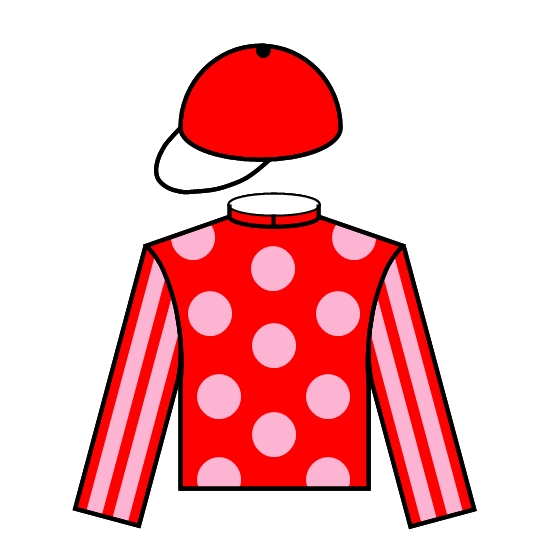 香港7閹12611925 (11-7-3)6 (2-4-0)24 (11-7-3)1 (0-0-0)22 (9-7-3)25 (11-7-3)20 (7-7-3)布文羅富全旺蝦王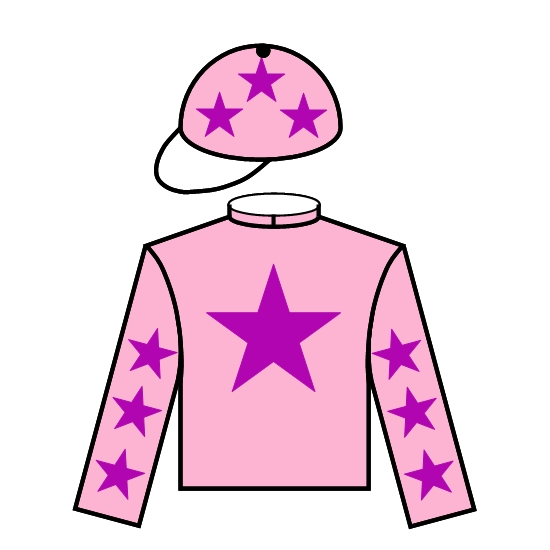 香港5閹12611812 (9-2-0)1 (0-0-0)11 (8-2-0)1 (1-0-0)6 (3-2-0)12 (9-2-0)5 (2-2-0)田泰安蔡約翰大籐王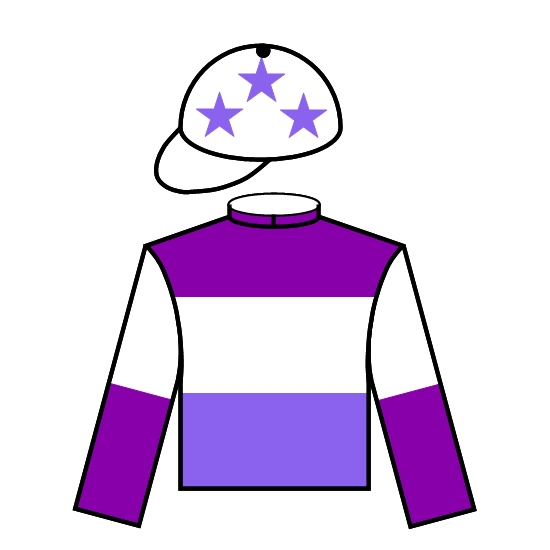 香港6閹12611724 (7-7-1)2 (0-1-0)22 (6-7-1)2 (1-0-0)23 (7-7-1)5 (1-1-0)4 (1-1-0)史卓豐高伯新小巨人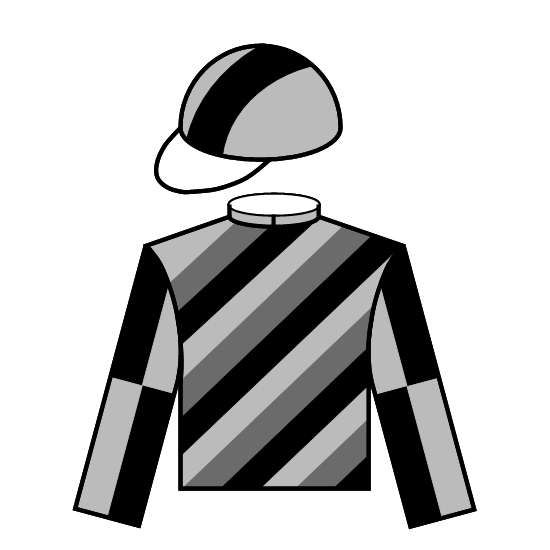 香港7閹12611614 (6-0-3)4 (0-0-1)9 (2-0-2)4 (3-0-1)11 (4-0-3)10 (4-0-2)8 (3-0-2) -賀賢野田重擊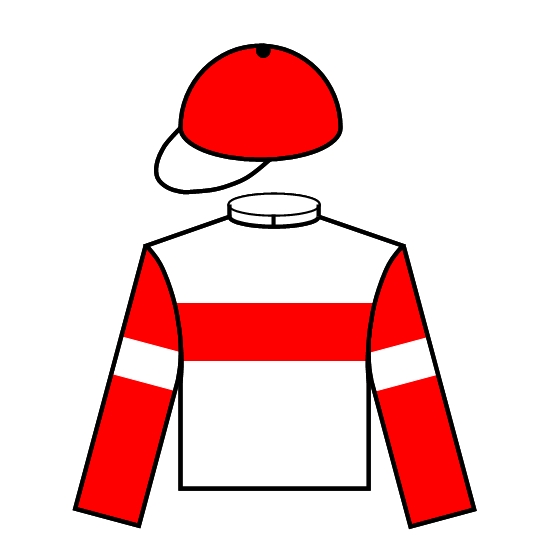 日本4雄12611414 (6-2-1)4 (0-0-1)14 (6-2-1)0 (0-0-0)10 (6-1-1)7 (4-1-1)0 (0-0-0)戴圖理安田隆行天下為攻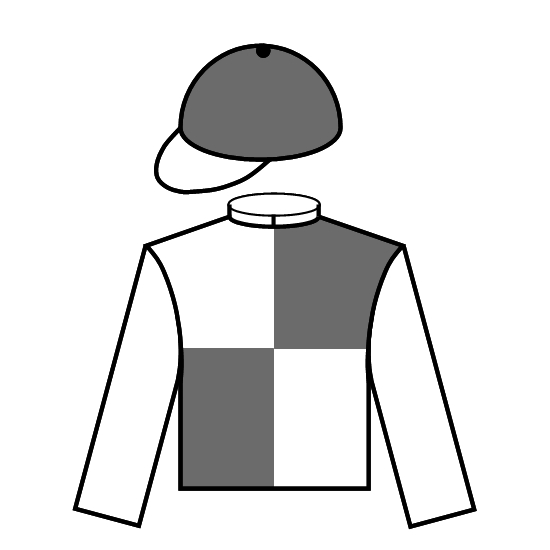 香港6閹12611415 (7-1-0)2 (1-0-0)14 (6-1-0)1 (1-0-0)12 (6-0-0)15 (7-1-0)10 (4-0-0)沈拿蔡約翰有理共想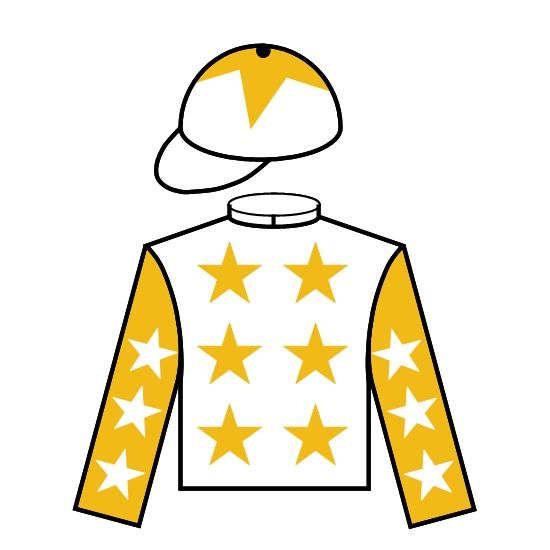 香港6閹12611326 (8-1-8)1 (0-0-0)23 (7-1-7)3 (1-0-1)16 (5-1-5)25 (8-1-8)13 (3-1-5)蘇銘倫高伯新四季旺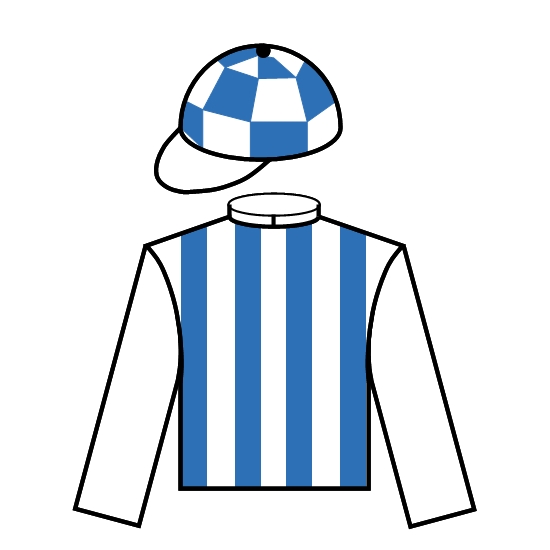 香港7閹12611229 (8-4-2)7 (1-0-1)25 (6-3-2)4 (2-1-0)27 (7-4-2)6 (3-1-0)4 (2-1-0)利敬國沈集成美麗滿載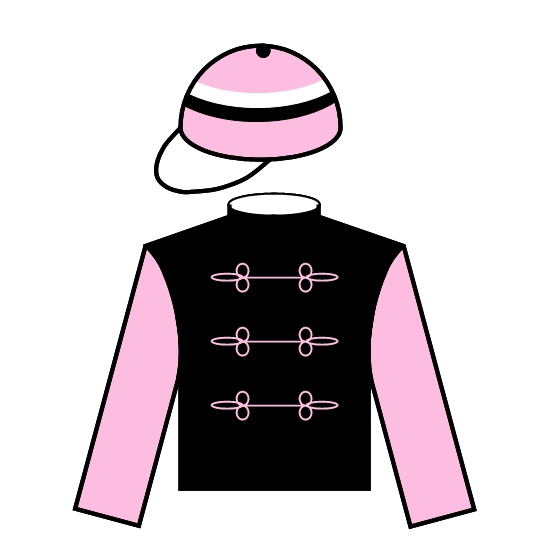 香港5閹12610611 (6-3-0)0 (0-0-0)10 (6-3-0)1 (0-0-0)10 (5-3-0)11 (6-3-0)10 (5-3-0)何澤堯蔡約翰帝豪福星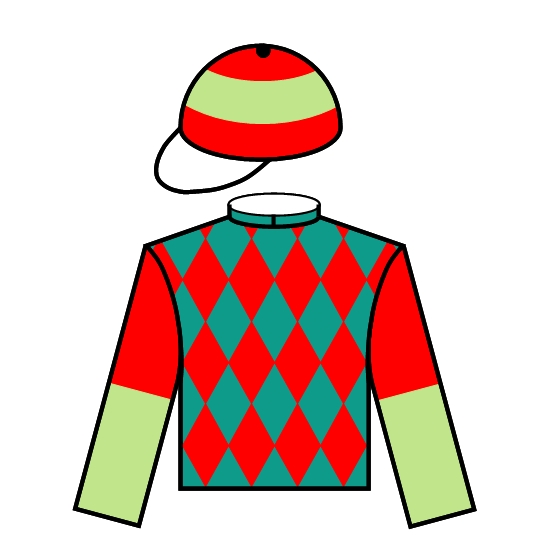 香港4閹1261048 (6-1-0)0 (0-0-0)6 (4-1-0)2 (2-0-0)6 (5-0-0)8 (6-1-0)5 (4-0-0) -沈集成芳華正茂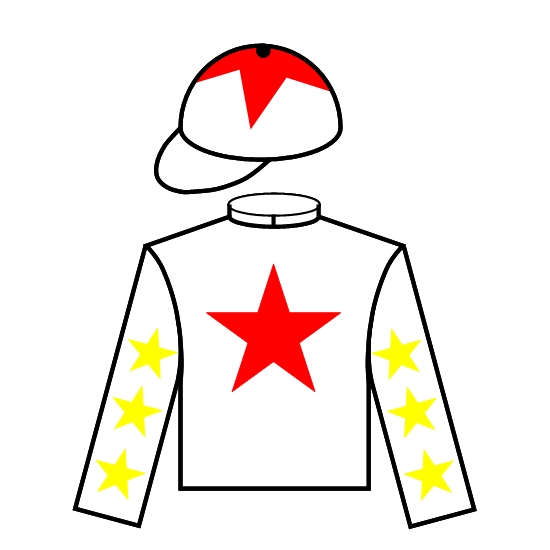 澳洲7雌12211527 (9-4-4)12 (2-3-3)19 (7-4-4)8 (2-0-0)22 (8-2-3)21 (8-3-3)0 (0-0-0)艾道拿李善忠心勇士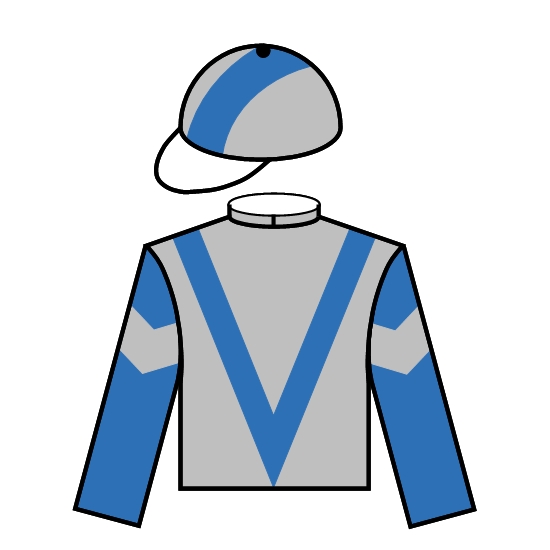 香港3閹1171196 (5-0-1)0 (0-0-0)6 (5-0-1)0 (0-0-0)4 (3-0-1)6 (5-0-1)4 (3-0-1)潘頓約翰摩亞(過去十三屆)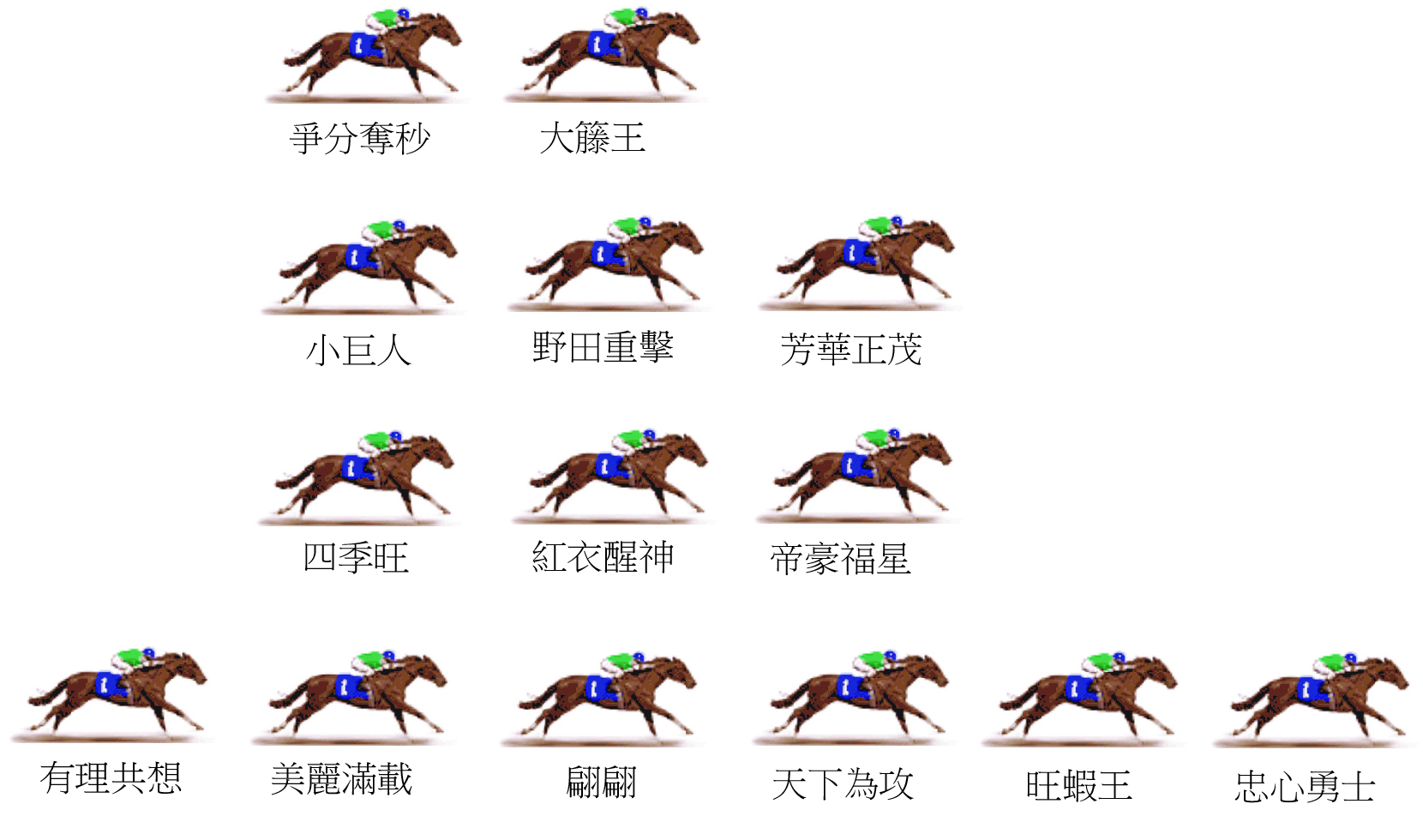 沙田草地1200米賽事，完成首300米直路途程後便會首次入彎，檔位好壞足以影響勝負，排內檔馬可以沿欄跟前，相反抽外檔馬匹可能被迫留後。依照統計，田草A欄賽事，較有利放頭馬、跟守前領馬之後戰駒以及在其外側拍上的馬匹。過往香港短途錦標盟主，多居於馬群頭三排。預計步速 : 中等